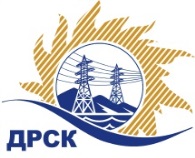 Акционерное Общество«Дальневосточная распределительная сетевая  компания»Протокол № 209/МЭ-ВПзаседания закупочной комиссии по выбору победителя по открытому  запросу предложений на право заключения договора: «Автошины» закупка 205 раздел 4.2  ГКПЗ 2017ПРИСУТСТВОВАЛИ: члены постоянно действующей Закупочной комиссии АО «ДРСК»  2-го уровня.Форма голосования членов Закупочной комиссии: очно-заочная.ВОПРОСЫ, ВЫНОСИМЫЕ НА РАССМОТРЕНИЕ ЗАКУПОЧНОЙ КОМИССИИ: Об утверждении результатов процедуры переторжки.Об итоговой ранжировке заявок.О выборе победителя запроса предложений.РЕШИЛИ:ВОПРОС 1 «Об утверждении результатов процедуры переторжки»Признать процедуру переторжки состоявшейся.Принять окончательные цены заявок участниковВОПРОС 2 «Об итоговой ранжировке заявок»Утвердить итоговую ранжировку заявокВОПРОС 3 «О выборе победителя запроса предложений»Признать Победителем открытого  запроса предложений «Автошины» участника, занявшего первое место в итоговой ранжировке по степени предпочтительности для заказчика: ООО "ШТОРМАВТО" (675000, Россия, Амурская обл., г. Благовещенск, ул. Нагорная, д. 1 А)  на условиях: Цена  2 431 904,24  руб. без НДС (2 869 647,00 руб. с учетом НДС). Срок поставки: до  28.04.2017 г . с правом досрочной поставки.   Условия оплаты: В течение 30 календарных дней с  даты подписания акта сдачи-приёмки товара и товарной накладной.   Гарантийный срок: 12 месяцев со дня ввода в эксплуатацию. Заявка имеет правовой статус оферты и действует до 20 мая 2017 г.Исп. Ирдуганова И.Н.Тел. 397-147город  Благовещенск№ ЕИС – 31604524043  (МСП)«27» февраля   2017 года№п/п			Наименование Участника закупки и место нахожденияОкончательная цена заявки, руб. без НДС.1ООО "АВТО-АЛЬЯНС" (107078, Россия, г. Москва, ул. Новая Басманная, д. 14, стр. 2, пом. 40)2 668 939,00   2ООО "ДВТК" (141090, Россия, Московская область, г.Королёв мкр. Юбилейный, улица Пионерская, д. 1/4, пом. L.) 2 456 684,753ООО "ШТОРМАВТО" (675000, Россия, Амурская обл., г. Благовещенск, ул. Нагорная, д. 1 А)2 431 904,244ИП Мельников Н.Н. (MAXINTER) (675016, Амурская обл., г. Благовещенск, ул. Богдана Хмельницкого, 77)2 545 949,12 Место в итоговой ранжировкеНаименование Участника закупки и место нахожденияПервоначальная цена заявки, руб. без НДС.Окончательная цена заявки, руб. без НДС.1 местоООО "ШТОРМАВТО" (675000, Россия, Амурская обл., г. Благовещенск, ул. Нагорная, д. 1 А)2 616 906,782 431 904,242 местоООО "ДВТК" (141090, Россия, Московская область, г.Королёв мкр. Юбилейный, улица Пионерская, д. 1/4, пом. L.)2 688 516,95 2 456 684,753 место ИП Мельников Н.Н. (MAXINTER) (675016, Амурская обл., г. Благовещенск, ул. Богдана Хмельницкого, 77)2 545 949,122 545 949,124 местоООО "АВТО-АЛЬЯНС" (107078, Россия, г. Москва, ул. Новая Басманная, д. 14, стр. 2, пом. 40)2 668 939,002 668 939,00     Ответственный секретарь Закупочной комиссии: Елисеева М.Г.  _____________________________